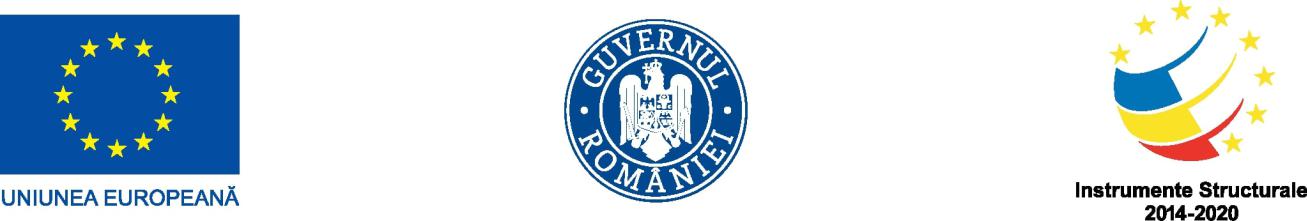 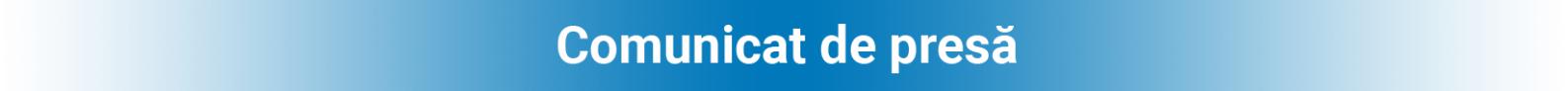 08.02.2022Anunț finalizare implementare proiect “Granturi pentru capital de lucru acordate beneficiarilor” - FOOD CONCEPT CATERING SRLFOOD CONCEPT CATERING SRL anunță finalizarea proiectului ”Granturi pentru capital de lucru acordate IMM-urilor cu activitate economică în unul din domeniile de activitate prevazute în anexa nr.2” proiect număr RUE 10737 înscris în cadrul Măsurii ”Granturi pentru capital de lucru”, instituită prin OUG nr 130/2020.Implementarea proiectului s-a derulat începând cu data semnării contractului de finanțare cu Ministerul Economiei, Antreprenoriatului și Turismului (fost MEEMA) / A.I.M.M.A.I.P.E. București , M2-10737 / 29.07.2021 până la data 08.02.2022Obiectivul proiectului îl reprezintă sprijinirea societatii FOOD CONCEPT CATERING SRLProiectul are printre principalele rezultate, următoarele:menținerea activității pe o perioadă de minim 6 luni.menținerea/suplimentarea numărului locurilor de muncă față de data depunerii cererii, pe o perioadă de minimum 6 luni, la data acordării granturilor.Valoarea totală a proiectului este de 279.997,69 lei din care:243.476,25 lei grant acordat36.521,4375 lei cofinanțare.Proiect cofinanțat din Fondul European de Dezvoltare Regionala prinProgramul Operațional Competitivitate 2014-2020Date de Contact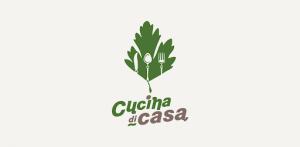 Nume: CIPRIAN IORDACHETelefon: 0722.244364e-mail: office@cucinadicasa.ro